КМОП компьютерный класс 306Intel(R) Core(TM)i3-4150 CPU @ 3.50GHzоперативный помять  4 гбжеский диск 500 Компьютерный класс 304103 кабинет   Библиотека 105 кабинет   Котормо иш болуму111 кабинет   (412)112  кабинет             113     Жаштар кабинети Intel(R) Pentium(R)CPU @ 3.50GHzОперативная помятьDDR2 Жесткий диск HDD (250 гб)202 кабинет   Кытай тили  2 этажЭлектронный  доска андроид                        инв 46597204 кабинет Чыгыштилдери205 кабинет Деканат210 кабинет  Кыргыз тил жана адабияты Манас таану цикл212 кабинет Чет тил303 Практика кабинет412 кабинет Цикл русского языка и летературы.209 кабинет (Чет тили Кадыр агай))103 кабинет Электронная библиотекаАдистен келгенИнтерактивная доска андроид 1   инв 466452  инв  375883 инв Обший орг тех. КМОПМониторHUYINIUDAИнвентарный номерМониторHUYINIUDAИнвентарный номерСистемный блок INPOWERИнвентарный номер13 2 9 9 23 2 9 9 223 2 9 9 43 2 9 9 433 2 9 9 53 2 9 9 543 2 3 9 83 2 3 9 853 2 4 0 13 2 4 0 163 2 4 0 33 2 4 0 373 2 9 9 03 2 9 9 083 2 3 9 33 2 3 9 393 2 3 9 53 2 3 9 5103 2 3 9 63 2 3 9 6113 2 3 9 73 2 3 9 7123 3 0 4 93 3 0 4 9133 2 9 9 93 2 9 9 9143 2 9 9 83 2 9 9 8153 2 9 9 73 2 9 9 7163 2 9 9 63 2 9 9 6173 2 9 8 9 (нет сис. блок)3 3 0 0 0 (нет монитор)МониторAsusИнвентарный номерМониторAsusИнвентарный номерСистемный блок DELUXИнвентарный номер14 1 6 0 04 1 6 0 024 1 6 0 14 1 6 0 134 1 6 0 24 1 6 0 24 4 1 6 0 34 1 6 0 35 4 1 6 0 44 1 6 0 464 1 6 0 54 1 6 0 574 1 5 9 64 1 5 9 684 1 5 9 74 1 5 9794 1 5 9 94 1 5 9 9Монитор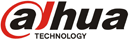 МониторСистемный блок Jamp103 9 0 3 03 9 0 3 0113 9 0 2 63 9 0 2 6123 9 0 2 23 9 0 2 2МониторИнвентарный номерМониторИнвентарный номерСистемный блок Инвентарный номер13 9 0 253 9 0 2 523 3 0 4 93 3 0 4 9Принтер 3/1 mf 2 3 2Принтер 3/1 mf 2 3 2и н в 4 0 0 2 1Принтер 3/1 mf 4010Принтер 3/1 mf 4010Инв 4 9 1 3 3МониторИнвентарный номерМониторИнвентарный номерСистемный блок Инвентарный номер13 9 0 2 83 9 0 2 823 3 9 9 33 2 9 9 3Принтер 3/1 mf 232Принтер 3/1 mf 232Pantum и н в  4 6 4 5 8Принтер 3/1 mf 232Принтер 3/1 mf 232и н в  3 9 9 8 5Принтер 3/1 mf 232Принтер 3/1 mf 232Pantum  и н  в   4 6 4 5 3Проектор POXLiGHTПроектор POXLiGHT Инв  4 5 9 8 4МониторИнвентарный номерМониторИнвентарный номерСистемный блок Инвентарный номер13 9 0 2 43 9 0 2 4МониторИнвентарный номерМониторИнвентарный номерСистемный блок Инвентарный номер14162641626Принтер 3\1Принтер 3\140836МониторыИнвентарный номерМониторыИнвентарный номерСистемный блокИнвентарный номер11981 (Acer)1981 (Jump)2Принтер 3/19296МониторИнвентарный номерМониторИнвентарный номерСистемный блок Инвентарный номер13 3 0 583 3 0 5 824 1 6 2 24 1 6 2 2Принтер 3/1Принтер 3/1и н в       4 0 8 6 2 Принтер 3/1Принтер 3/1 и н в        4 0 8 6 413 2 9 9 13 2 9 9 123 9 0 2 33 9 0 2 3Принтер 3/1Принтер 3/1и н в       3 9 9 8 2Проектор Проектор  и н в         4 1 5 6 4Проектор Проектор          и н в        4 5 9 9 2Проектор Проектор          и н в        4 5 9 9 3МониторИнвентарный номерМониторИнвентарный номерСистемный блок Инвентарный номер13 2 3 9 43 2 3 9 423 2 3 9 93 2 3 9 933 2 4 0 03 2 4 0 043 9 0 2 73 9 0 2 753 2 4 0 23 2 4 0 264 1 5 9 84 1 5 9 87Принтер 3/1 mf 231Принтер 3/1 mf 231инв      3 24 5 2Принтер 3/1 mf 232Принтер 3/1 mf 232инв      3 9 9 8 4Принтер 3/1 mf 232Принтер 3/1 mf 232инв      3 9 9 8 3 Принтер 3/1 mf 232Принтер 3/1 mf 232инв      3 9 9 8 6Проектор Проектор инв 4 1 5 6 4No: DAWSBG  серийный номер :Q7D7106WAAAEC1488МониторИнвентарный номерМониторИнвентарный номерСистемный блок Инвентарный номер13 3 0 5 13 3 0 5 123 9 0 1 93 9 0 1 933 2 9 8 23 2 9 8 2Принтер 3/1       2 3 2Принтер 3/1       2 3 2и н в  3 9 9 9 4Принтер 3/1       2 3 2Принтер 3/1       2 3 2и н в      3 5 1 3 5МониторИнвентарный номерМониторИнвентарный номерСистемный блок Инвентарный номер13 2 3 9 23 2 3 9 223 9 0 3 13 9 0 3 133 9 0 2 93 9 0 2 9Принтер 3/1       2 3 2Принтер 3/1       2 3 23 2 4 5 3Принтер 3/1       2 3 2Принтер 3/1       2 3 23 5 1 2 8Принтер 3/1       2 3 2Принтер 3/1       2 3 24 9 2 9 5     Проектор      Проектор инв 4 1 5 6 8No: DAWSBG  серийный номер :Q7D7052WAAEC1299МониторИнвентарный номерМониторИнвентарный номерСистемный блок Инвентарный номер13 9 0 2 13 9 0 2 1МониторИнвентарный номерМониторИнвентарный номерСистемный блок Инвентарный номер13 7 3 2 13 7 3 2 1Принтер 3/1       2 3 2Принтер 3/1       2 3 24 0 8 6 3МониторыИнвентарный номерМониторыИнвентарный номерСистемный блокИнвентарный номер12209 (Acer)19043 (Jump)МониторыИнвентарный номерМониторыИнвентарный номерСистемный блокИнвентарный номер14 9112 (Samsung)4 9112 (Jump)24 9118 (Acer)4 9118 (Jump)34 9117 (Acer)4 9117 (Jump)4 4 9111 (Acer)4 9111 (Jump)5 49109 (Acer)49109 (Winstar)64 9115 (Samsung)4 9115 (Jump)74 9116 (Samsung)4 9110 (Jump)849114 (LG)49114 (Jump)949113 (Acer)49113 (Winstar)1049110 (Acer)49110 (Jump)11982 (Acer) 1982  (Jump)21980 (Acer)1980 (LG)32209 (Acer)19043 (Jump)419811981МониторСистемный блок Принтер 3/169 шт69 шт25 штПроектор Доска андроид5 шт4 шт